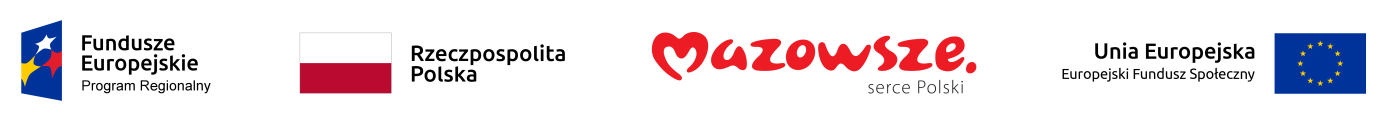 Powiatowy Urząd Pracy w Sochaczewie uprzejmie informuje, że od dnia 16 października 2021 r. wstrzymuje do odwołania nabór wniosków na szkolenie wskazane przez osobę uprawnioną                      w ramach realizacji projektu pn. Aktywizacja osób w wieku 30 lat i więcej pozostających bez pracy w powiecie sochaczewskim (IV).
Projekt współfinansowany przez Unię Europejską w ramach Europejskiego Funduszu Społecznego Oś priorytetowa VIII Rozwój rynku pracy Działanie 8.1 Aktywizacja zawodowa osób bezrobotnych przez PUP i przeciwdziałanie skutkom epidemii COVID-19 projekty pozakonkursowe w ramach Regionalnego Programu Operacyjnego Województwa Mazowieckiego na lata 2014-2020